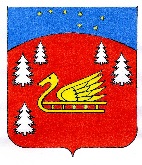 АдминистрацияКрасноозерного сельского поселенияПриозерского муниципального районаЛенинградской области.ПОСТАНОВЛЕНИЕот «19»  апреля 2024 года                                  № 83/1     О противопожарной безопасности в весенне-летний период 2024 года на территории Красноозерного сельского поселения           В соответствии с Федеральным законом № 69-ФЗ «О пожарной безопасности» от 21.12.1994 года, Правилами пожарной безопасности в РФ (ППБ 01-03), Правилами пожарной безопасности в лесах РФ, постановлением Правительства Российской Федерации от 18.08.2016 № 807, в целях обеспечения пожарной безопасности и соблюдения противопожарного режима в весенне-летний пожароопасный период 2024 года на территории  Красноозерного сельского поселения  Приозерского муниципального района Ленинградской области:1. Рекомендовать руководителям учреждений, организаций, иных юридических лиц независимо от их организационно-правовых форм и форм собственности, крестьянских (фермерских) хозяйств, общественных объединений, индивидуальным предпринимателям, должностным лицам, гражданам Российской Федерации, иностранным гражданам, владеющие, пользующиеся и (или) распоряжающиеся территорией, прилегающей к лесу, обеспечить ее очистку от сухой травянистой растительности, пожнивных остатков, валежника, порубочных остатков, мусора и других горючих материалов на полосе шириной не менее 10 метров от леса либо отделить лес противопожарной минерализованной полосой шириной не менее 0,5 метра или иным противопожарным барьером.2.  Рекомендовать           руководителям организаций сельскохозяйственного производства, главам крестьянско-фермерских хозяйств, индивидуальным предпринимателям и гражданам, осуществляющим сельскохозяйственную деятельность, независимо от форм собственности, а также организациям и гражданам, обладающим правом пользования лесным фондом:2.1. Не допускать сжигание стерни, сухой травы и разведение костров на полях, сельскохозяйственных угодьях,   на землях лесного фонда;2.2. Установить строгий противопожарный режим при работе на полях и сельскохозяйственных угодьях, а также  в лесном фонде, запретить применение открытого огня, исключить применение других возможных источников возгорания;2.3.  До 10.05.2024 года  произвести опашку полей и сельскохозяйственных угодий полосой шириной не менее 3 метров в местах их примыкания к населенным пунктам, на расстоянии не менее 50 метров от крайних строений в населенных пунктах;2.4.  До 10.05.2024 года произвести опашку полей и сельскохозяйственных угодий полосой шириной не менее 3 метров в местах их примыкания к лесным массивам, на расстоянии не менее 15 метров;3. Гражданам, проживающим и находящимся на территории  Красноозерного сельского поселения, членам садоводческих и огороднических некоммерческих объединений:3.1. Обеспечить соблюдение противопожарного режима и не допускать применение открытого огня и других возможных источников возгорания вблизи полей, сельскохозяйственных угодий, мест размещения сухой травы, в лесных массивах, в том числе на индивидуальных участках в садоводствах, огородничествах и в населенных пунктах;3.2.  Не допускать сжигания в населенных пунктах и садоводческих объединениях сухой травы и мусора.3.3. На индивидуальных участках в населенных пунктах и садоводствах при наличии построек устанавливать на участках бочку с водой или иметь не менее 2-х огнетушителей.4. Гражданам, имеющим земельные участки выделенных в счёт земельных паёв:4.1. Обеспечить соблюдение противопожарного режима  на   территории земельного участка;4.2.  Не допускать сжигание сухой травы;4.3.  До 10.05.2024 года провести опашку земельного участка полосой шириной не менее 3 метров в местах примыкания к лесным массивам и примыканий к населённым пунктам, на расстоянии не менее 15 метров.5. Рекомендовать руководителям арендованных лесных угодий и лесопользователям:5.1.  Провести опашку с устройством минерализованных полос шириной не менее 3 метров вдоль границ лесных массивов непосредственно примыкающих к населенным пунктам;5.2. В местах использования лесов, в местах проведения заготовок древесины  создать пожарные команды, обеспечить  наличием средств пожаротушения и готовность к выполнению задач  по тушению пожаров в пожароопасный период;5.3. Организовать взаимодействие с администрацией поселения и другими организациями, с целью реализации мероприятий по предупреждению и тушению лесных пожаров;5.4. Разработать и осуществлять на территории предприятия мероприятия по предупреждению нарушений требований пожарной безопасности в лесах, выявлению виновников лесных пожаров и привлечению их к установленной законом ответственности;6. Заместителю главы администрации  Красноозерного сельского поселения:6.1. Организовать дежурство добровольной пожарной дружины и обеспечить ее первичными средствами пожаротушения;6.2. Силами  старост населенных пунктов обеспечить в населенных пунктах пропаганду о необходимости соблюдения противопожарного режима в весенне-летний пожароопасный период и доведение до населения постоянно и временно находящихся на территории  поселения данного постановления;6.3. Обеспечить силами старост информирование администрации поселения, отдела государственного пожарного надзора Приозерского района, службу участкового инспектора ОМВД России по Приозерскому району Ленинградской области, должностных лиц организаций о несанкционированных отжигах сухой травы, или поджогах, для принятия решения о возбуждении административного расследования;6.4. В каждом населенном пункте  Красноозерного сельского поселения обеспечить свободный проезд к местам забора воды для пожаротушения;6.5. В случае повышения пожарной опасности своевременно информировать администрацию  Красноозерного сельского поселения и вносить предложение о необходимости введения на территории поселения особого противопожарного режима в соответствии со статьей 30 федерального закона РФ № 69-ФЗ «О пожарной безопасности».7. Рекомендовать отделу государственного пожарного надзора  Приозерского района,  отделу  ОМВД России по Приозерскому району Ленинградской области:7.1.Обеспечить контроль за выполнением требований Правил пожарной безопасности в РФ (ППБ 01-03), Правил пожарной безопасности в лесах РФ и данного постановления должностными лицами организаций и гражданами, к нарушителям принимать меры в соответствии с Кодексом об административных правонарушениях от 30.12.2001 года № 195-ФЗ, статьями 20.4, 19.5, 8.32 и иные меры, предусмотренные законодательством, в зависимости от тяжести наступивших последствий.8. Постановление вступает в силу с момента опубликования.9.   Опубликовать настоящее постановления в сетевом информационном издании «ЛЕНОБЛИНФОРМ» и разместить на официальном сайте поселения http://krasnoozernoe. ru.10. Контроль за выполнением данного постановления возложить на заместителя главы администрации Красноозерного сельского поселения.               Глава администрации                                                            А.В. РыбакИсп. Благодарев А.Ф., тел 8(813-79)67-493 